Maths Year 5 Rounding w/c 06.07.20The objective we are working on this week is:round any number up to 1 000 000 to the nearest 10, 100, 1000, 10 000 and 100 000round decimals to the nearest whole number Monday 6th JulyUse the link to help you remember how to round to the nearest 10, 100 and 1000.  https://www.bbc.co.uk/bitesize/topics/zh8dmp3/articles/zpx2qty  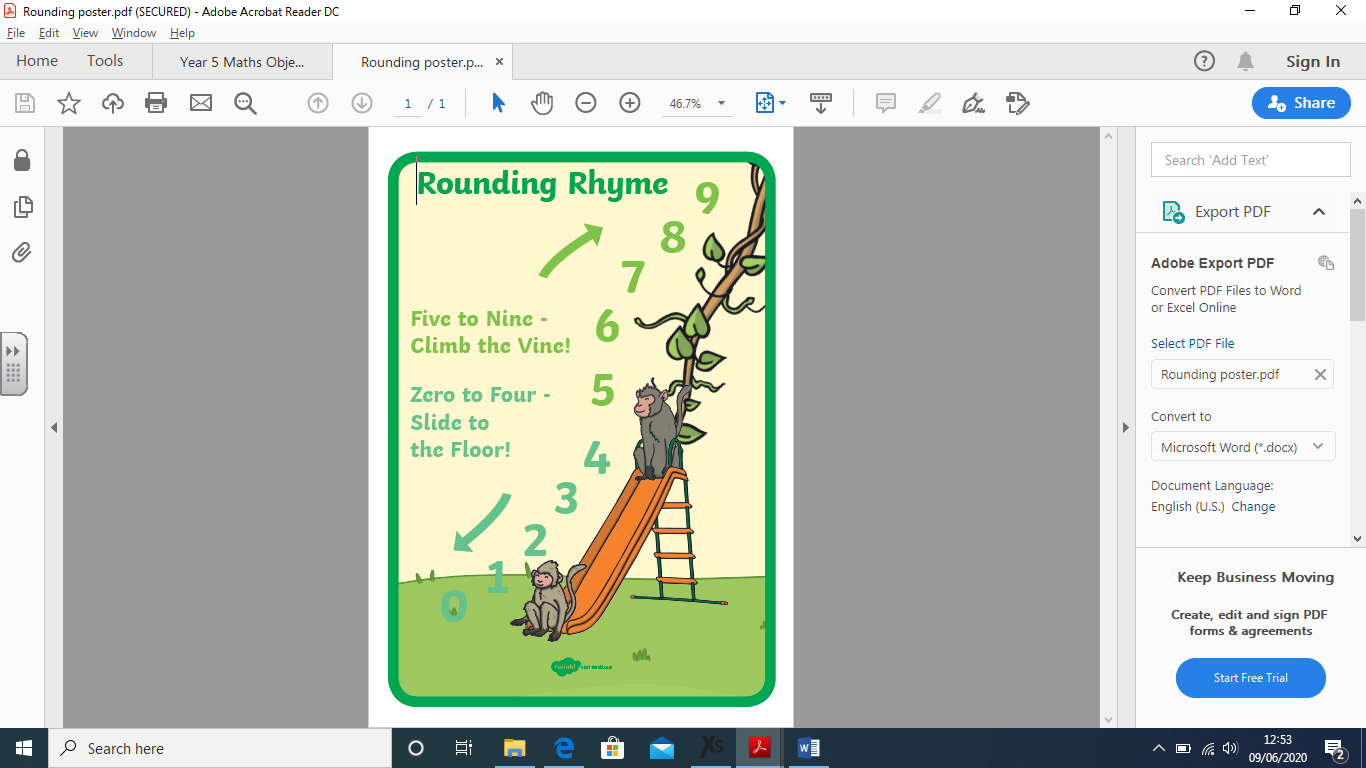 Tuesday 7th JulyHere is a step by step guide for rounding to the nearest 10, 100 and 1000.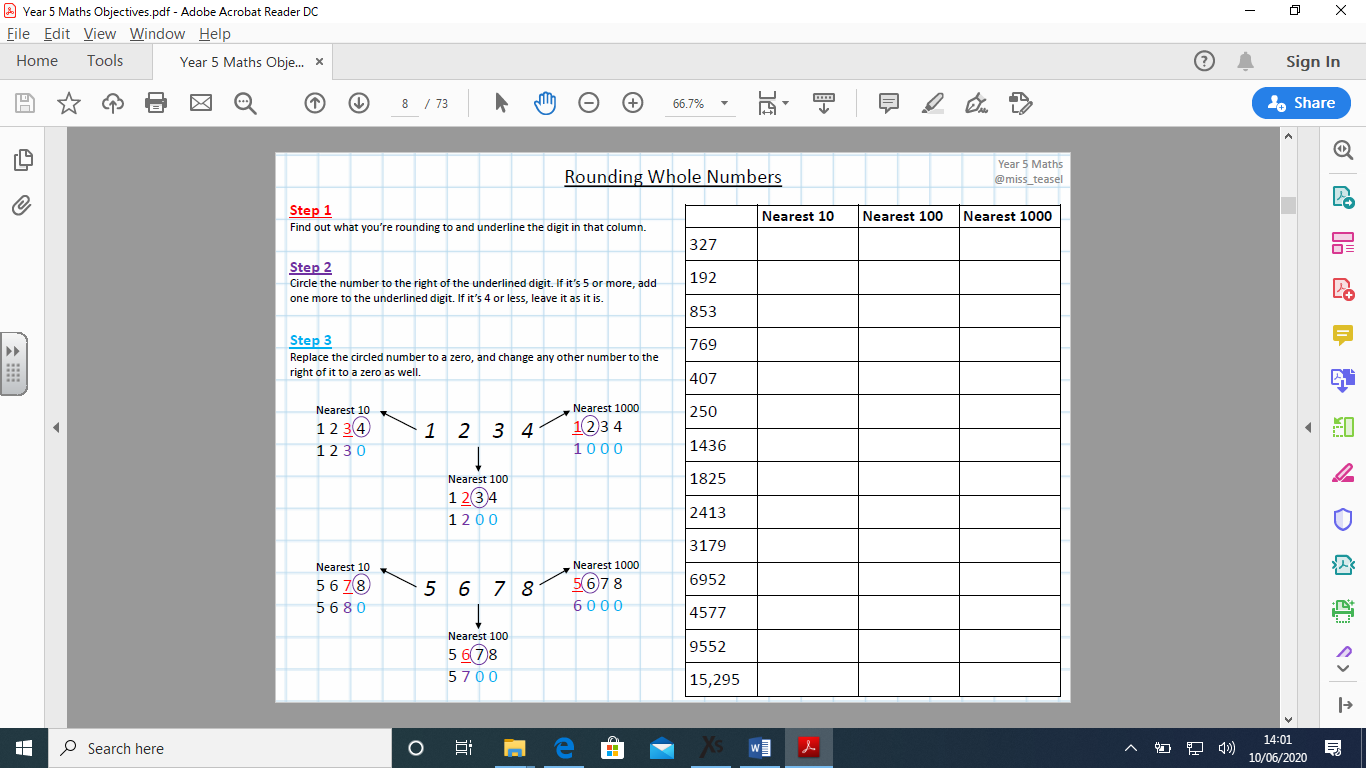 Now have a go at rounding these numbers to the nearest 10, 100 and 1000.Wednesday 8th JulyHave a go at completing this challenge by rounding the numbers to the nearest, 10, 100 and 1000. The first one has been done for you as an example. 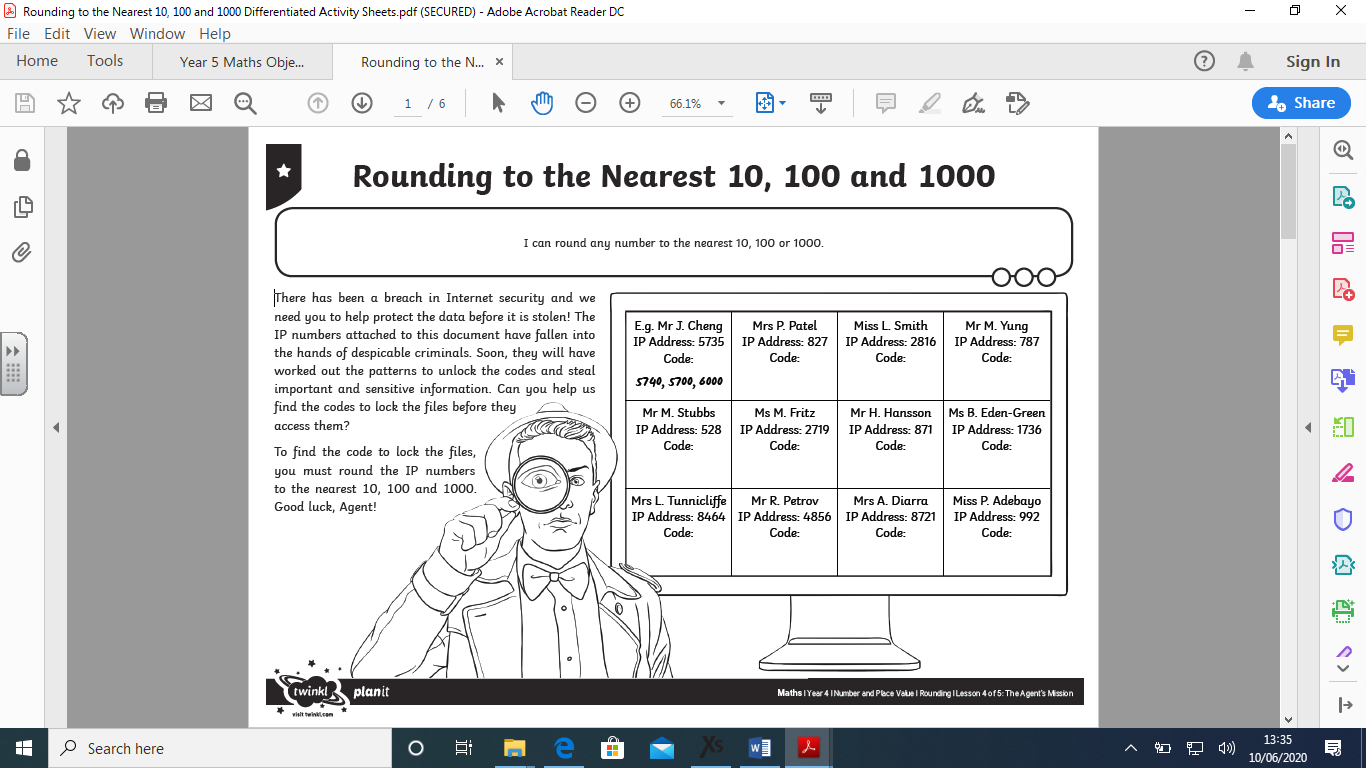 Can you create a challenge for a friend? Send it in and I can share it with the rest of the class.Thursday 9th July Here is a step by step guide to show you how round decimal numbers to the nearest whole number. 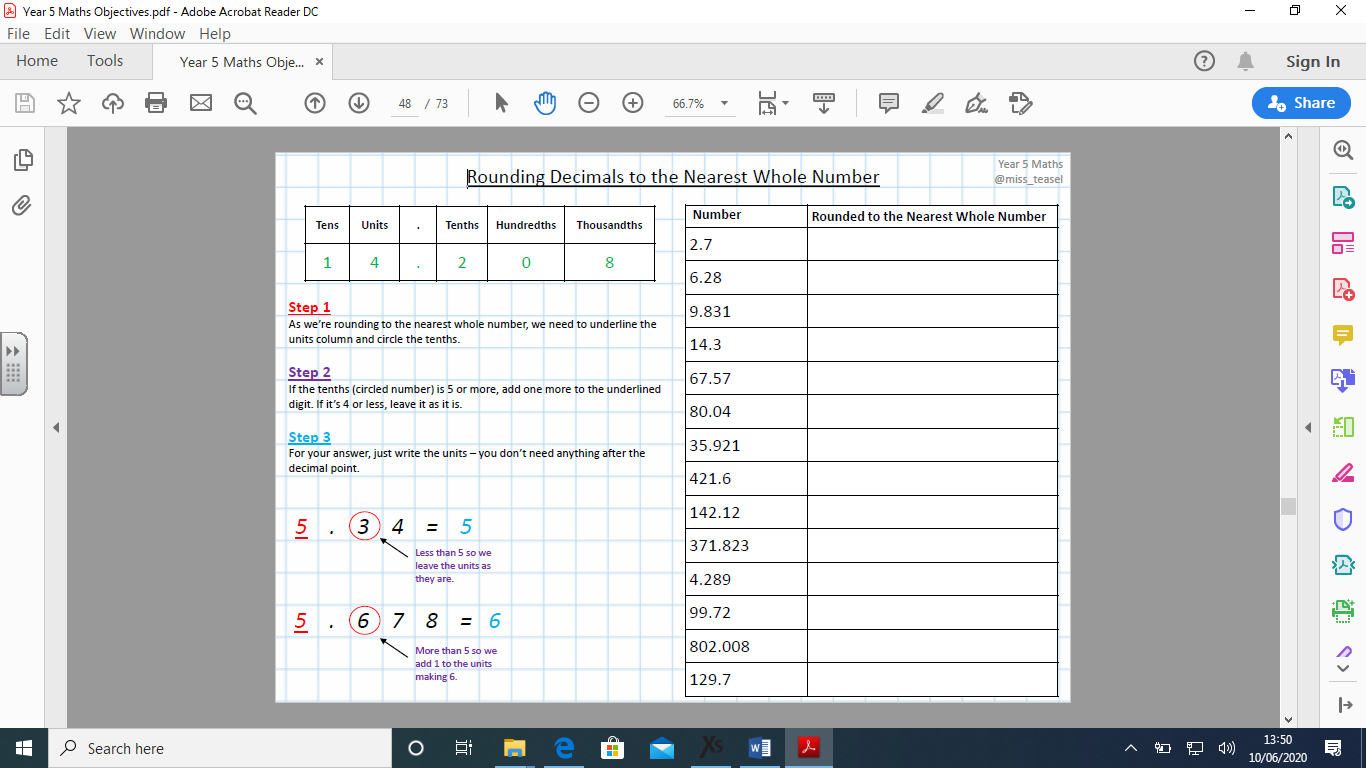 Now have a go at rounding these to the nearest whole numberFriday 9th JulyWrite some top tips for rounding a decimal to the nearest whole number. Have a go at matching up these sentences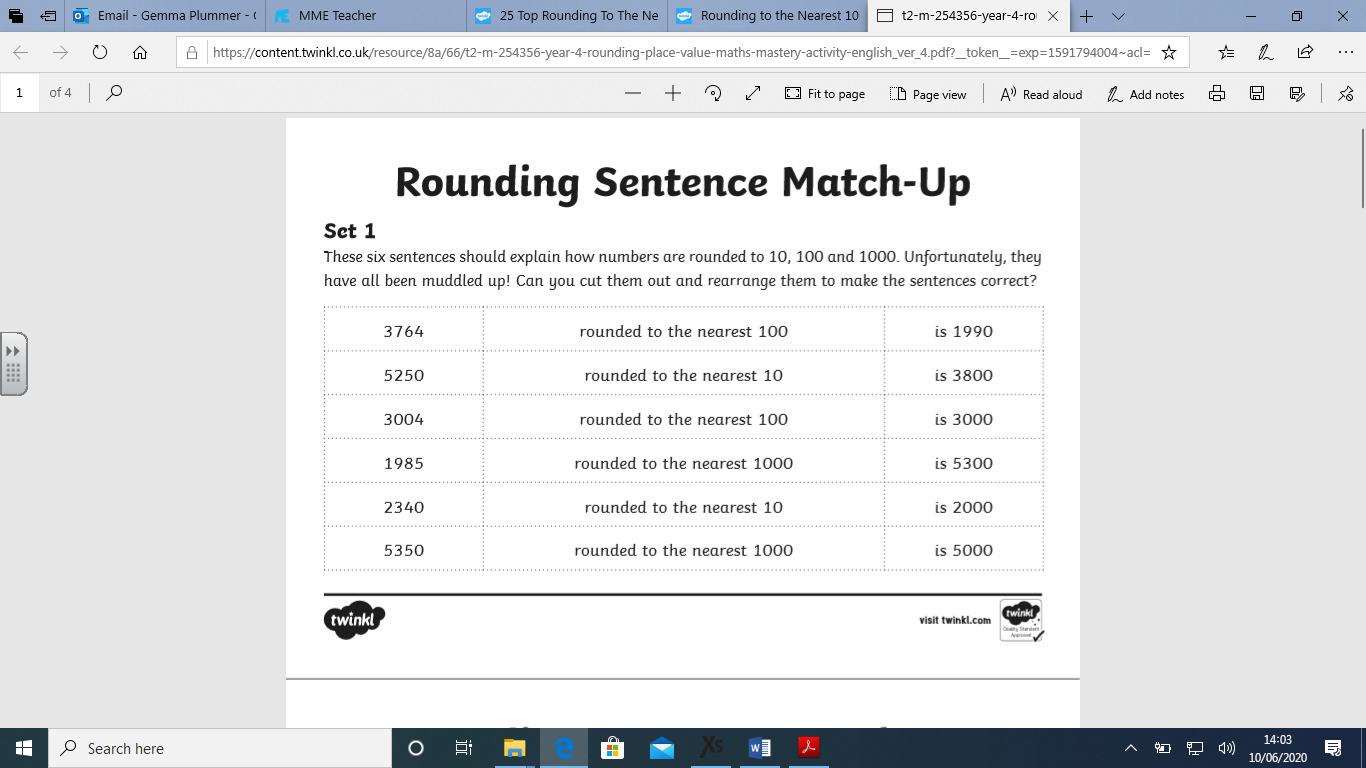 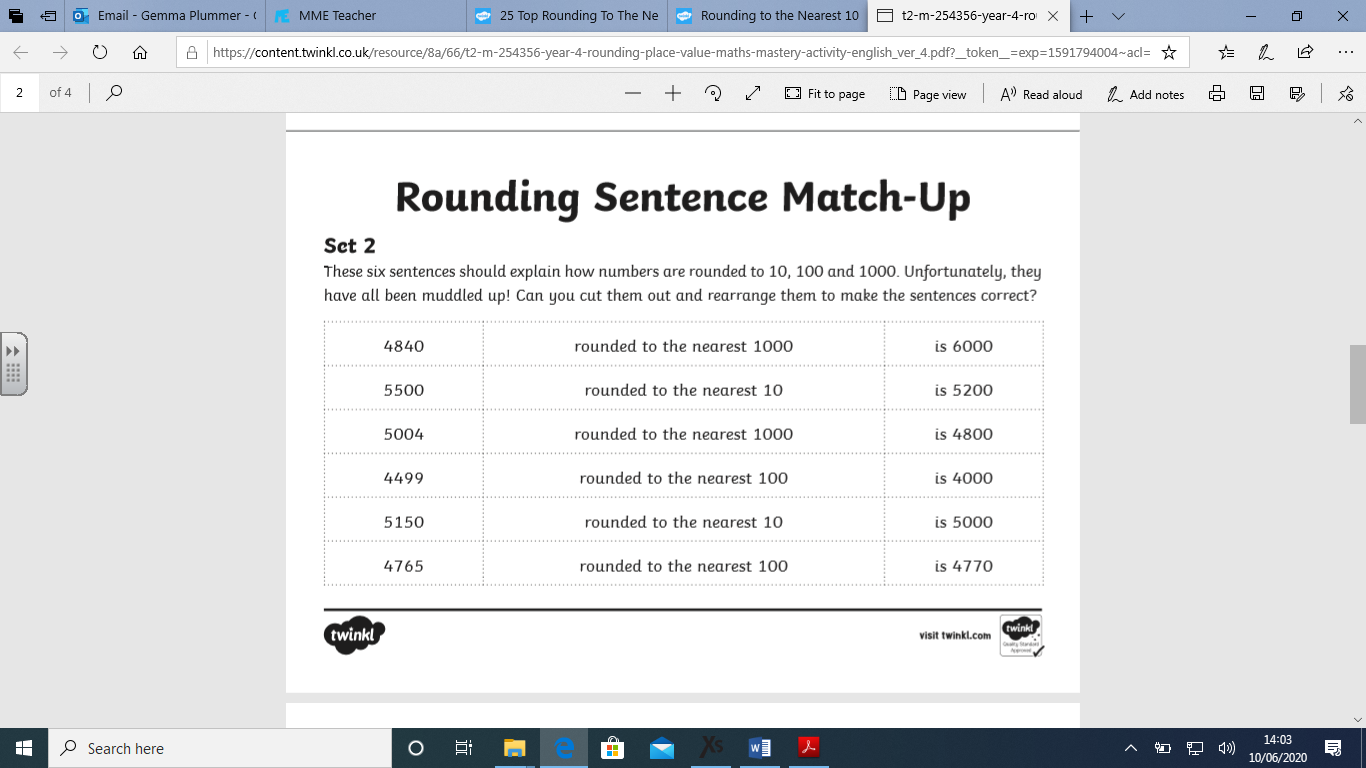 